Certificate II in Kitchen Operations:  SIT20416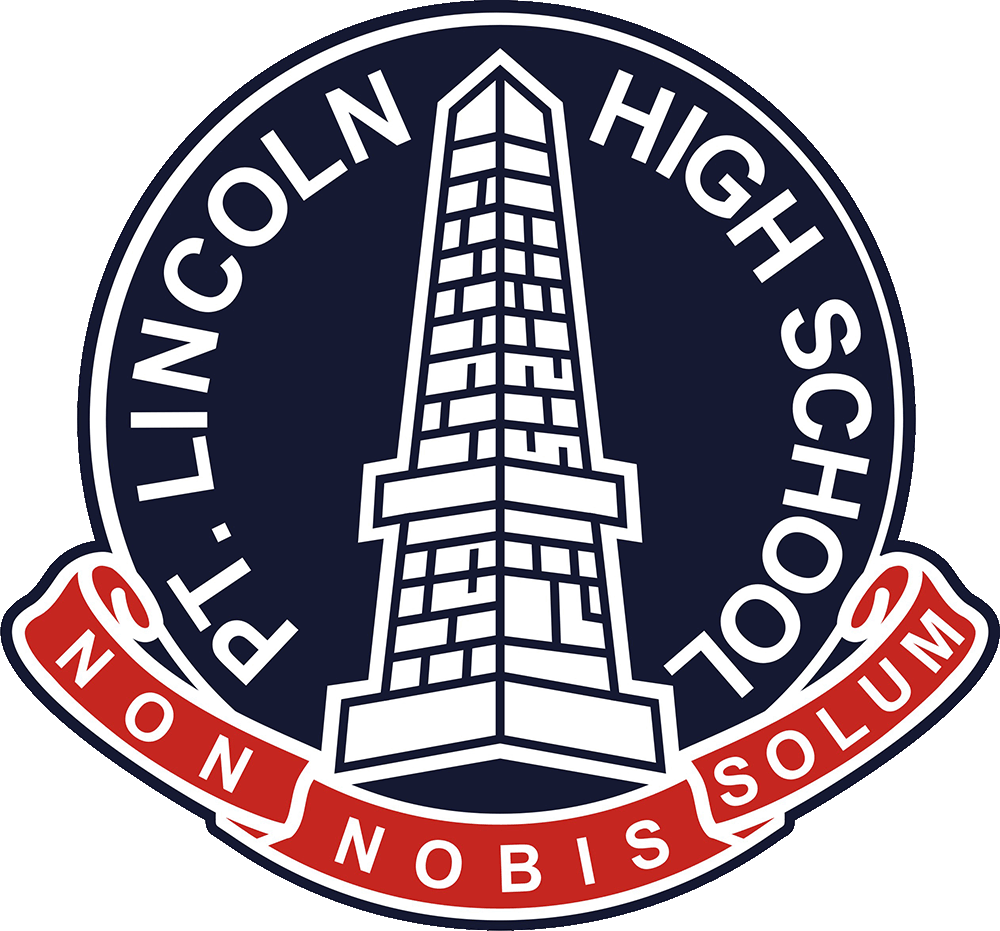 Anticipated Duration: 1 yearIndicative costing: TGSS plus Local delivery costsNominal Hours: 395Location: Port Lincoln High School Delivery Mode: On PLHS campus in the Trade Training Centre, 4 lessons per weekRTO: TAFESA Port LincolnDescription:It is recommended that students have undertaken one semester of a Year 10 Food Technologies subject.This certificate provides a pathway to work in the food and hospitality industry. The course aims to promote the following employability skills: communication, initiative and enterprise, learning, planning and organising, problem-solving, self-management, teamwork and use of technology.Students will work in the PLHS Commercial Kitchen for the practical components of the course and on completion of the full course can earn up to 50 SACE credits. The course is delivered by TAFESA lecturers.The course may enable students to enrol in a Cert 3 Catering Operations Certificate the following year if the Cert II in Kitchen Operations is completed.Certificate ii in Kitchen Operations: SIT20416RTO: TAFESA Port LincolnAssessment: TAFESA competency based, including practical skills and theoretical knowledge.Considerations: This course must be selected for a full year and may contain some work out of school hours.As this is a TGSS funded course, students must be at least 16 years of age on the first day of Term 1. If they are not 16 on January 29th, they may still enrol in the course but there may be fees attached. They also must not be enrolled in an ASBA, traineeship or other TGSS funded course.SITHCCC005Prepare dishes using basic methods of cookery45SITHCCC006Prepare appetisers and salads25SITHCCC007Prepare stocks, sauces and soups35SITHCCC008Prepare vegetable, fruit, eggs and farinaceous dishes45SITHCCC011Use cookery skills effectively50SITHFAB005Prepare and serve espresso coffee30SITHKOP001Clean kitchen premises and equipment13SITXFSA001Use hygienic practices for food safety15SITXINV002Maintain the quality of perishable items10SITXWHS001Participate in safe work practices12SITHCCC018Prepare food to meet specific dietary requirements75SITHCCC001Use food prep.equipment25BSBWOR203Work effectively with others15Total Nominal Hours395